Whitehouse Primary School	Autumn Term Calendar 2017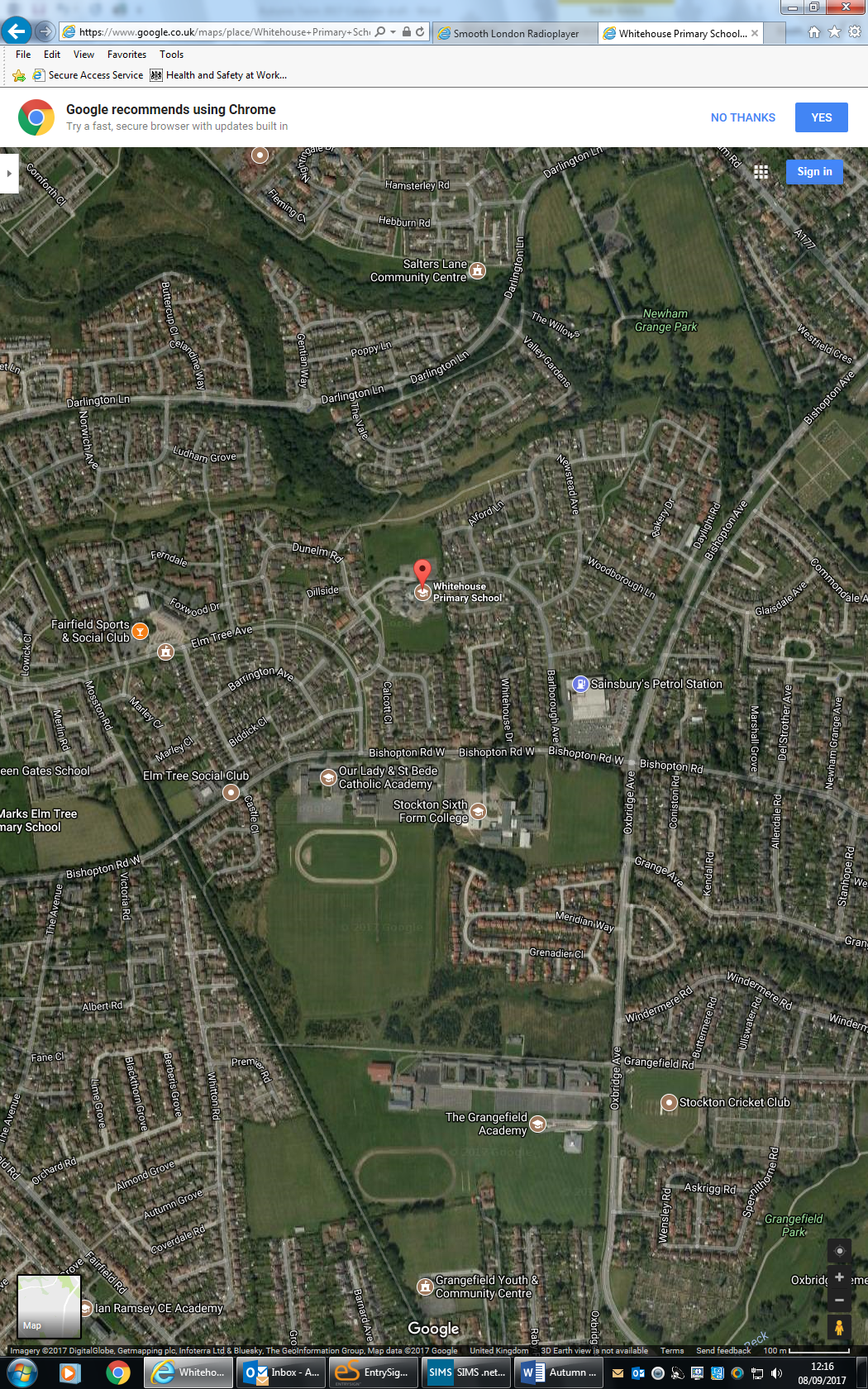 Elmtree Shops                                                                                                                                             Sainsburys supermarketDayDateEventMonday4/09/17School re-opens for the pupilsTuesday5/09/17Y2 Parents Meeting 3.30-4pmThursday7/09/17Y1 Parents Meeting 3.30-4pmMonday to Friday11/09/17-15/09/17Cultural Studies Week Wednesday13/09/17Crucial Crew for Y6Wednesday 20/09/17Y6 Parents meetingThursday28/09/17Friends of the School meeting 3.30-4.30pmNew members welcome and a crèche will be provided for the childrenFriday29/09/17Charity Coffee Morning 10-11.30amY6 Space DayMonday2/10/17School PhotographsTuesday3/10/17Y2 Visit to Hardwick Park Friday6/10/17Harvest Service (pupils only)Wednesday18/10/17Y6 Visit to BeamishFriday20/10/19 Professional Development Day – School closed for pupilsMonday to Friday23/10/17-27/10/17Half-term Break school closed for pupilsMonday30/10/17School reopens for pupilsRoad Safety Week for Y6Tuesday31/10/17Foundation Stage Halloween Party - AfternoonFriends of the School Halloween DiscoKS1 4.30-5.30pm, KS2 6 - 7pmMonday to Friday6/11/11-10/11/17Book Fair WeekMonday6/11/17Parent Consultations 3.30-6.30pmTuesday7/11/17Parent Consultations 3.30-6.30pmFriday10/11/17Remembrance Day Service – Pupils onlyFriday17/11/17Children in Need – Dress up DayThursday23/11/17Friends of the School – Christmas Craft FairMonday11/12/17Upper Key Stage Two Christmas Performance 2pm and 6pmTuesday12/12/17Lower Key Stage Two Christmas Performance 2pm and 6pmWednesday13/12/17Key Stage One Christmas Performance 2pm and 5.30pmThursday14/12/17Foundation Stage Nativity 10.30am and 2.30pmFriday15/12/17Key Stage One Christmas Party 1.15pmMonday18/12/17Lower Key Stage Two Christmas Party 1.15pmTuesday19/12/17Upper Key Stage Two Christmas Party 1.15pmFoundation Stage Christmas Party 1.15pmWednesday 20/12/17School Christmas DinnerThursday21/12/17School Closes at 3.15pm for the Christmas Break Friday22/12/17Professional Development Day school closed to pupilsMonday to Friday25/12/17-5/01/18School ClosedMonday8/01/18School opens to pupils for the new term